General Chair             　        　    　　　　　　　　　　                                                                                                                          Masanori Sugisaka(President Dr. ALife Robotics Co., Ltd., Japan)(Visiting Professor of Open University, UK) (Visiting Professor of University of Malaysia-Peris (UNiMAP), Malaysia) 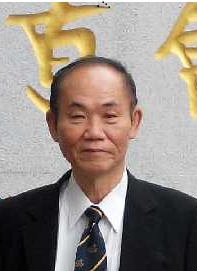 